КАК ПОНЯТЬ, ЧТО РЕБЕНКА ТРАВЯТ В ШКОЛЕ?Буллинг – страшная реалия современной школы. Последствия у травли могут быть самые печальные. Как определить, что вашему ребенку нужна помощь? Обратите внимание на следующие изменения в его поведении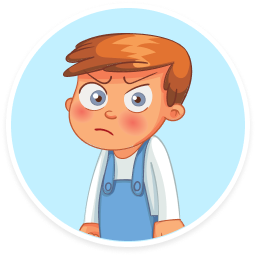 Ссоры со старыми друзьямиПодавленность, раздражительностьПотеря аппетитаНочные кошмары, бессонница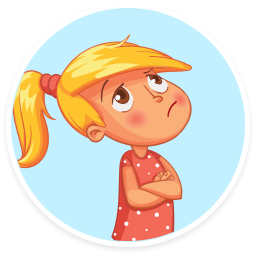 Потеря интереса к учебе, ухудшение успеваемостиРебенок ищет повод не идти в школу или на секциюПобеги из дома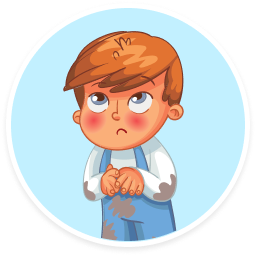 Синяки и царапины на телеЛожь в ответ на вопрос родителя: «Откуда синяк?»Частая потеря или поломка личных вещейПорванная или грязная одеждаЗА ЧТО ДЕТИ ТРАВЯТ ДРУГ ДРУГА? ПРИЧИНЫ БУЛЛИНГАКакие дети больше других подвержены буллингу и какие особенности их поведения и внешнего вида могут спровоцировать агрессию?ФИЗИОЛОГИЧЕСКИЕ ПРИЧИНЫ: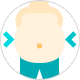 Лишний вес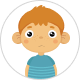 Специфическая внешность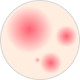 Проблемная кожа, дефекты на коже или лице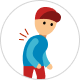 Проблемы с осанкойЗАБОЛЕВАНИЯ, КОТОРЫЕ ВЛИЯЮТ НА СОЦИАЛЬНОЕ ВЗАИМОДЕЙСТВИЕ РЕБЕНКА: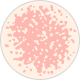 Ветрянка, аллергия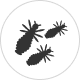 ВшиПСИХОЛОГИЧЕСКИЕ ОСОБЕННОСТИ: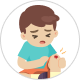 Беззащитность, неготовность постоять за себя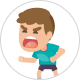 Повышенная агрессивность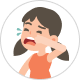 Низкая самооценка, депрессивность, комплекс неполноценности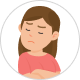 Неумение общаться со сверстниками, одиночествоОстались вопросы? Ответит педагог-психолог Бондарцова Э.Н (кабинет 106)